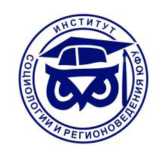 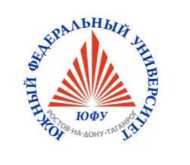 Приглашаем Вас принять участие в Международной научной конференции  «Поликультурные регионы: проблемы и возможности гармонизации межэтнических  отношений».Конференция состоится 9-10 марта 2017 года. Пленарное заседание пройдет 9 марта 2017 года в 14-00 по адресу: Россия, г. Ростов-на-Дону, ул. Б. Садовая, 105, главный корпус ЮФУ.Организаторами конференции являются: Институт социологии и регионоведения Южного федерального университета; Южнороссийский филиал Института социологии Российской академии наук.Работа конференции будет осуществляться в четырех секциях:Секция 1. Межэтнические отношения в поликультурных регионах: теоретические и методологические проблемы научно-исследовательских практик.Секция 2. Национальная политика  как фактор гармонизации межэтнических отношений в поликультурных регионах.Секция 3. Формирование общероссийской идентичности как основы гармонизации межэтнических отношений в поликультурных регионах.Секция 4. Секция молодых ученых.Материалы конференции: будут опубликованы в электронном сборнике научных статей, все материалы будут выставлены в сеть Интернет. Сборник будет размещен в РИНЦ. Возможно заочное участие в конференции. Командировочные расходы оплачиваются направляющей стороной. О необходимости гостиничного размещения просьба сообщить заблаговременно. Участие в конференции бесплатное.Для участия: необходимо заполнить заявку и подготовить материалы согласно указанным требованиям (форма 2). Заявку и материалы выслать в срок до 25 февраля 2017 г. С пометкой в теме письма «Поликультурность 2017»., по адресу  isir-sfedu@yandex.ru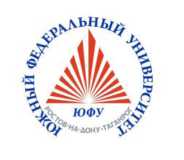 ТРЕБОВАНИЯ К ОФОРМЛЕНИЮ МАТЕРИАЛОВНазвание и авторНазвание доклада (по центру, полужирным шрифтом). Первая буква должна быть заглавной, остальные - строчные, за исключением начальных букв имен собственных и инициалов.На следующей строке (по центру): инициалы и фамилия автора/авторов (для каждого автора - сначала инициалы, а затем, через пробел, фамилия, полужирным шрифтом, курсивом).На следующей строке (по центру) название университета или института (места работы), города (и страны для иностранных участников).Пример:Социокультурные последствия глобализации
И.И. ПетровЮжный федеральный университет, г. Ростов-на-ДонуОформление основного текстаТекст должен быть сохранён в формате MS Word. Формат страницы А4. Поля страницы все по 2 см. Шрифт - Times New Roman; кегль - 14; межстрочный интервал - 1,5. Выравнивание по ширине, отступ слева - 1,5. В тексте должен быть только один тип (начертание) шрифта, без использования курсива, полужирного шрифта, подчеркиваний. Не допускаются переносы, нумерация страниц и колонтитулы.Ссылки на литературу в тексте - в квадратных скобах (например [5] - источник № 5 по списку литературы). Список литературы размещается в конце текста и отделяется пустой строкой. Не допускаются подстраничные сноски на литературу, нумерация страниц и другие колонтитулы. Список литературы оформляется по следующему образцу: полужирным шрифтом, курсивомЛитературадля книгИванов И.В. Социокультурная теория. М.: Экон-информ, 2013. 308 с.для статейСидоров С.А. 	(название статьи) // Социальная политика и социология.2012. № 3. С. 114-126 .ТРЕБОВАНИЯ К ЭЛЕКТРОННОМУ ФОРМАТУ МАТЕРИАЛОВ:Имя файла документа Word, содержащего материалы, должно совпадать с первыми 8 буквами фамилии первого автора по-английски и иметь стандартное расширение: petrov.doc. Объем материалов: не более 8 страниц.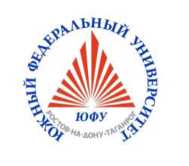 (заполните таблицу)Форма 2.ЗАЯВКА УЧАСТНИКА1. Фамилия, имя, отчество2. Полное название доклада3. Город, область4. Полное название представляемой организации5. Электронная почта6. Контактный телефон7. Секция для участия